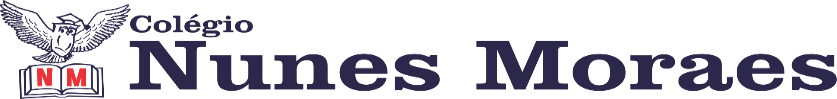 AGENDA DIÁRIA 1º ANO,18 DE ABRIL1ª AULA: PORTUGUÊSOBJETO DE CONHECIMENTO: LEITURA E ESTUDO DO TEXTO: ESOPO.APRENDIZAGEM ESSENCIAL: LER E COMPREENDER, EM COLABORAÇÃO COM COLEGAS E COM A AJUDA DOS PROFESSORES FÁBULAS E HISTÓRIAS DE VIDA (BIOGRAFIA).ATIVIDADES PROPOSTAS: LEITURA E ESTUDO DO TEXTO DA PÁGINA 20.ATIVIDADE DE PORTUGUÊS NO LIVRO PÁGINA 22.CASA: ATIVIDADE NA FOLHA.2ª AULA: MATEMÁTICAATIVIDADE PREPARATÓRIA DE MATEMÁTICA.CASA: ATIVIDADE NO LIVRO PÁGINA 19.3ª AULA:  NATUREZA E SOCIEDADEOBJETO DE CONHECIMENTO: CUIDANDO DOS LUGARES ONDE VIVEMOS.APRENDIZAGEM ESSENCIAL: DESCREVER CARACTERÍSTICAS OBSERVADAS DE SEUS LUGARES DE VIVÊNCIA (MORADIA, ESCOLA ETC) E IDENTIFICAR SEMELHANÇAS E DIFERENÇAS ENTRE ESSES LUGARES.ATIVIDADES PROPOSTAS: EXPLICAÇÃO NA PÁGINA 16. ATIVIDADE NO LIVRO PÁGINA 17.4ª AULA: PORTUGUÊSOBJETO DE CONHECIMENTO: CINDERELA.APRENDIZAGEM ESSENCIAL: IDENTIFICAR A FUNÇÃO SOCIAL DE TEXTOS QUE CIRCULAM EM CAMPOS DE VIDA SOCIAL DOS QUAIS PARTICIPA COTIDIANAMENTE.ATIVIDADE DE CLASSE: ATIVIDADE NO LIVRO DE LEITURA ESCRITA PÁG: 26.ATÉ A PRÓXIMA AULA!